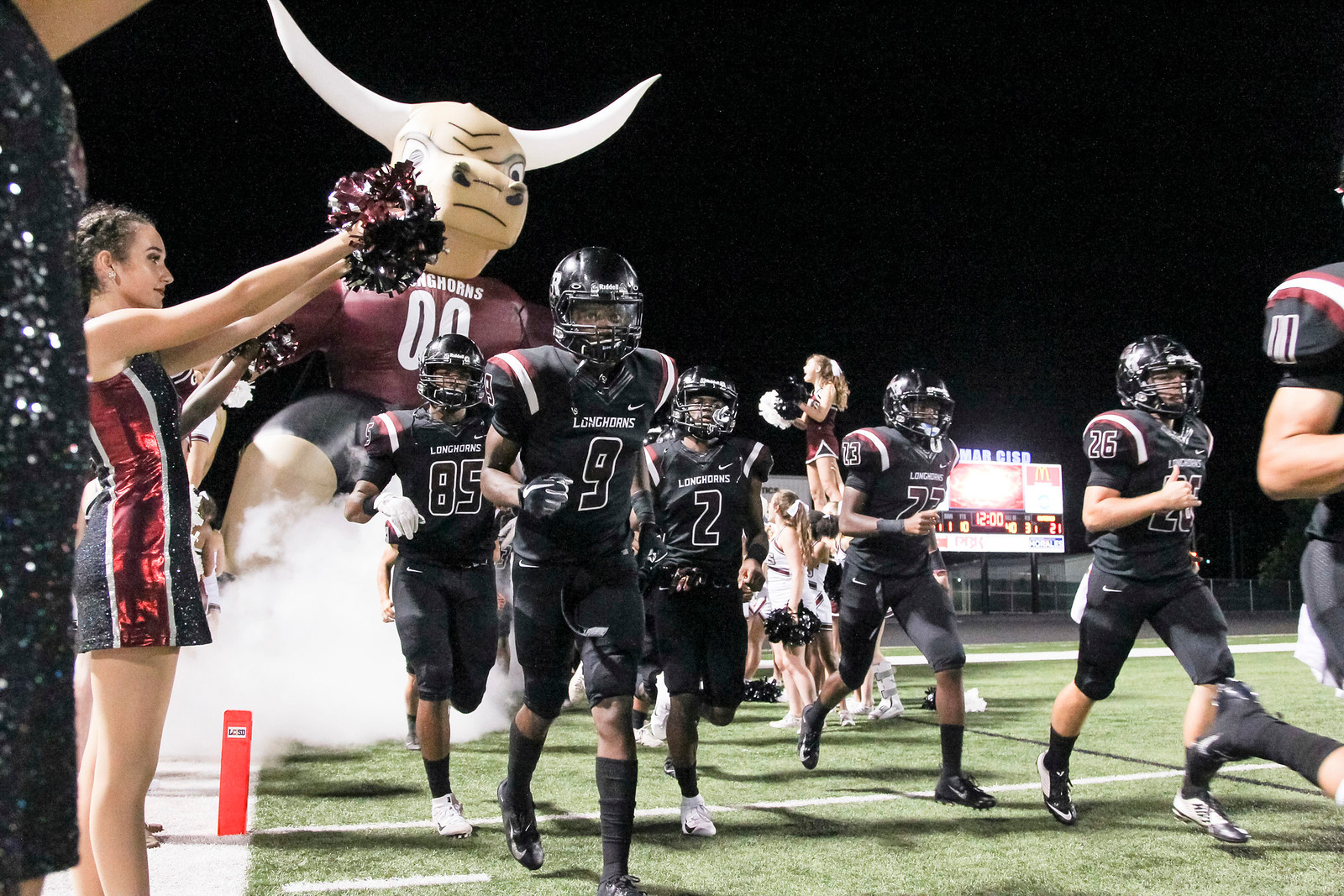 PROGRAM DETAILS:Dates: 	Mon.-Weds., June 10-12	Time:	8:00-11:00amPayments of $50.00 must be made by CASH, CHECK or MONEY ORDER. There are NO refunds for days missed. Please make check/money order payable to:        GRHS Activity Fund #4.Cash (Receipt #__________)Check (Check #__________)Money Order (M.O. #__________)SHIRT SIZE: Youth Medium		 Adult Large Youth Large		 Adult X-Large Adult Small		 Adult XX-Large Adult Medium		 Adult XXX-LargeQUESTIONS:Please contact Campus Athletic Coordinator Nick Cavallo Email: ncavallo@lcisd.org   Phone: 832-223-4360INFORMATION FOR PARENTS:All campers will receive a camp shirt. Please bring atowel, shorts, socks, shoes, shirt, and sunscreeneach day. Your children will be coached in thefollowing focus areas—Strength & Conditioning: instruction on safety/ technique.Nutrition: weight loss/gain, and healthy eating habits.Academics: study habits, note taking, listening, proper behavior, and how to study. The Longhorn Way: Leadership, accountability, character, and responsibility. PARENT/GUARDIAN CONSENT & REGISTRATION FORM: By signing, the parent/guardian agrees to all terms and conditions included in the Physical/Athletic Participation Form and agrees to waive all liability of LCISD and its employees who are staffing the program. The parent/ guardian also agrees that the staff may dismiss any participant who they deem disruptive and no refund will be issued for missed participation.Each student-athlete needs to provide their own registration forms with parental consent.ATHLETE INFORMATION FOR 2019-2020:Grade:_______ 		Age:_________ _____________________________________________________Athlete’s Name (Please Print)_____________________________________________________Parent’s Name (Please Print)_____________________________________________________Parent’s Signature 			        Date_____________________________________________________Parent’s Address_____________________________________________________Parent’s Phone